Startup izziv za učitelje, profesorje in vodstva šolZakaj Startup izziv za učitelje? Zato, ker družba potrebuje več inovativnosti, ustvarjalnosti in podjetnosti, še posebej od mladih. Mladi imajo ideje in energijo, da ustvarjajo nove rešitve za nove čase. Na nas je, da jih ustrezno usmerimo, jim podamo potrebna znanja, informacije in prave veščine v procesu hitre realizacije idej, moramo tudi sami pridobiti nekaj znanj in izkušenj.Namen tovrstnih dogodkov je učitelje, profesorje in vodstva šol s pomočjo osebne izkušnje ustrezno usposobiti za pomoč mladim pri razvijanju njihovih podjetniških idej in njihovi implementaciji. Drugod po svetu je to precej pogost način izobraževanja učiteljev, še posebej v ZDA in Južni Ameriki, počasi pa se seli tudi v Evropo.Na Startup izzivu boste razvijali konkretno podjetniško idejo in se ob tem veliko naučili o timskem delu, ustvarjalnosti in inovativnosti ter podjetništvu. Dogodek bo potekal pod strokovnim vodstvom podjetniških mentorjev in z uporabo sodobnih orodij in pripomočkov za razvoj ideje v podjetniške zgodbe. Na ta način boste pridobili lastno izkušnjo pri razvoju podjetniške ideje in njene implementacije na trg, s tem pa lažje spodbujali mlade pri razvoju ustvarjalnosti, inovativnosti in podjetnosti. Udeleženci boste dobili potrdilo o strokovnem usposabljanju delavcev v vzgoji in izobraževanju, ki se vrednoti z ustreznim številom točk glede na časovno trajanje programa. Usposabljanje se hkrati šteje tudi kot priprava učiteljev in profesorjev na izvedbo krožkov s področja spodbujanja ustvarjalnosti, inovativnosti in podjetnosti v osnovnih in srednjih šolah.Udeležba na delavnici je brezplačna. TERMIN: 23.8. - 25.8.2016LOKACIJA: Nova Gorica (velika dvorana, stavba Mestne občine Nova Gorica, Trg Edvarda Kardelja 1)PROGRAM DELAVNICETOREK, 23. 8., 8.00 - 16.00: Nagovor organizatorja in gostitelja (P) Uvod v dogodek, program dela vseh treh dni Medsebojno spoznavanje udeležencev s kreativno nalogoPredstavljanje idej, glasovanje za najboljšo idejo, sestavljanje ekip(P) O poslovnem konceptu in poslovnem modelu. O postopnosti odpravljanja negotovosti. Pomen testiranja na trgu in načini testiranja.Delo v skupinah na izbranih idejah, prepoznavanje nalog in organiziranje dela.Preverjanje ključnih predpostavk neposredno pri strankah (izven stavbe) in prilagajanje poslovnega modela povratnim informacijam.Ob koncu dneva medsebojna predstavitev poslovnega koncepta (problem, ki ga rešujemo, segment strank, ki jih nagovarjamo, vrednost, ki jo bomo dali) in plana dela za drugi danSREDA, 24. 8., 8.00 - 16.00: Simuliranje vitkega inoviranja z igro Playing Lean (po knjigi Delaj vitko)(P) Uporaba izkušenj igre Playing Lean v realnih situacijahDelo v skupinah + preverjanje rešitev neposredno pri strankah(P) Oblikovanje vrednosti za stranke in trg. Cenovni modeli. Prodaja in marketing. Delo v skupinah + koncipiranje in preverjanje prototipov pri strankahPomoč dodatnih podjetniških mentorjev, ki se pridružijo po 12.00Ob koncu dneva medsebojna izmenjava izkušenj dotedanjega dela in učenja ob tem: kaj smo mislili, kaj smo naredili, kaj smo se naučili, kaj bomo naredili naslednjeČETRTEK, 25. 8., 8.00 - 16.00: (P) Posredovanje izkušenj slovenskih pedagoških mentorjev pri delu z mladimi; vprašanja in odgovori(P) Navodila za dopolnitev poslovnih modelov in popoldanske predstavitve pred komisijoDelo v skupinah, dodatna preverjanja pri strankah, priprava predstavitev in nastopovPo 12.00 trening predstavitev (v dveh skupinah) + korekcije Končne predstavitve pred komisijo, izbor najboljših ekip, podelitev potrdil o udeležbiIzmenjava izkušenj, pogovor s člani komisijeZaključek dogodkaIZVAJALCIMODERATORJI:Mag. LOJZE BERTONCELJ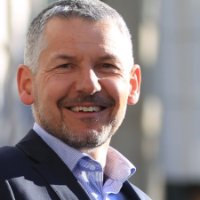 Mentor podjetnosti in podjetništva v večjih organizacijah, podjetniških pospeševalnikih, inkubatorjih in šolah.Moderator 10+ startup vikendov.Soustanovitelj družbe 30Lean. http://www.30lean.com/ LinkedInMITJA MIKUŽPodjetniški svetovalec v Primorskem tehnološkem parku, mentor startup podjetjem (od l. 2012).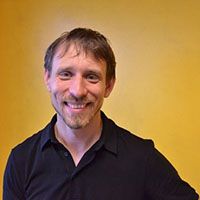 Član komisije nacionalnega tekmovanja Start:up leta (2015-2016).Mentor na 5+ startup vikendih.LinkedInPEDAGOŠKI MENTORDr. ALEŠ TANKOSIĆ Predavatelj na ŠC Nova Gorica, Višja strokovna šola.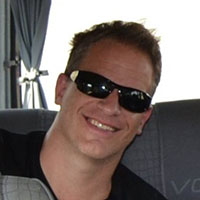 Raziskovalec in svetovalec na področju nezavednih procesov na nivoju posameznika in organizacije (ciljne skupine so managerji, tržniki, vodje, svetovalci, študenti, umetniki, športniki).Mentor zmagovalne študentske ekipe na tekmovanju POPRI 2014/2015.LinkedInPODJENTIŠKI MENTORJIMATIJA KLINKONDirektor Led Luks d.o.o.. http://www.ledluks.com/ 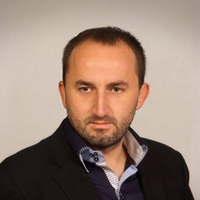 Diplomiran inženir elektrotehnike, strokovnjak za razvoj in raziskave.Soustanovitelj 3 startup podjetij na področju elektronike.Mentor na startup vikendih, član strokovne komisije POPRI.LinkedINROK GULIČ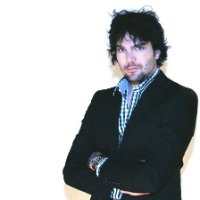 Ustanovitelj OLLO – sistem namenjen avdio inženirjem v glasbeni in VR industriji. www.ollo.siVodja prodaje in marketinga v podjetju GUTE – vrtne garniture in pasje ute. http://www.gute.si/ Mentor START:UP Slovenija 2014 in 2015.Moderator Business Meetups dogodkov v Novi Gorici.LinkedInIZTOK PRINČIČ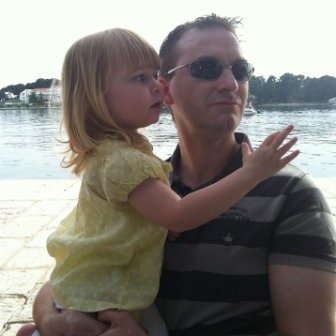 Soustanovitelj in direktor S3MEA d.o.o. http://www.whatsupcams.com/sl/ Direktor Viras d.o.o.. http://www.viras.si/ LinkedInJERNEJ RUTAR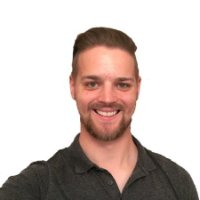 Tehnik računalništvaOron Headset – vodja ekipeSports Heart – vodja športne znamke in vodja marketniga ter prodaje po interenetu. https://www.sports-heart.com/ Six Figure Mentors – poslovni partner Mentor Podjetniški eksperiment 2015, 2016ČLANI KLOMISIJE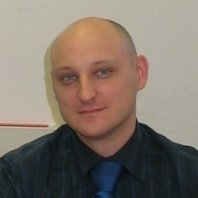 PETER KORENJAKSalonit Anhovo d.d. – vodja kadrovsko splošnih zadev LinkedIn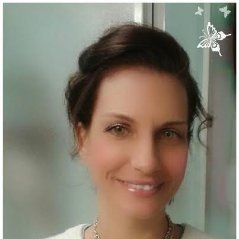 INGRID TRAMPUŽ JELENVodja ključnih strank, Banka Koper, OE Nova GoricaLinkedInmag. TANJA KOŽUH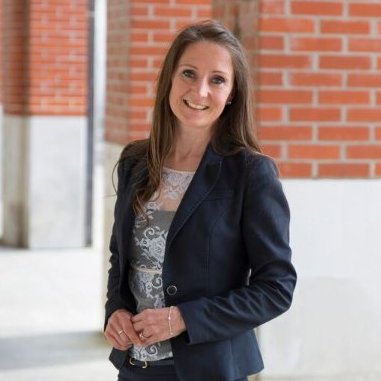 Direktorica Primorskega tehnološkega parka d.o.o.Mentorica startup podjetjem (od leta 2008 dalje)Članica komisije nacionalnega tekmovanje Start:up leta (2013-2016)LinkedIn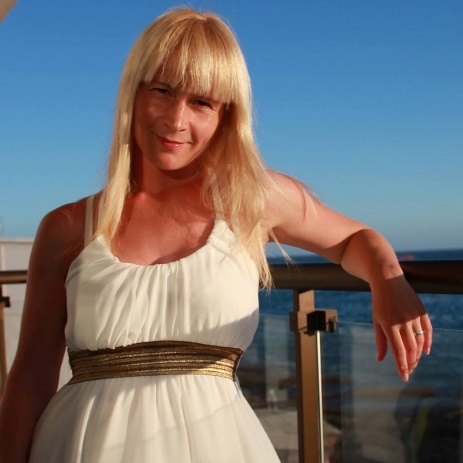 MATEJA POLJŠAK ČUKNovinarka pri Radio Robin, dopisnica za Severno Primorsko 24 UR pri POP TV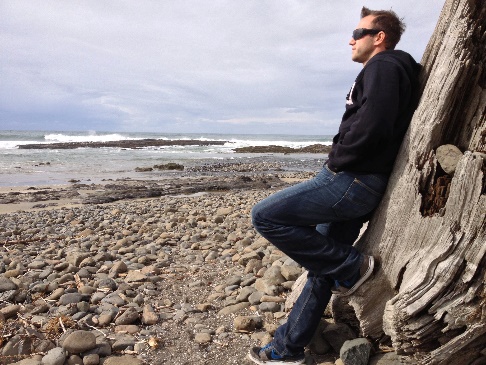 KRTISTJAN RIJAVECDirektor in ustanovitelj Datapan d.o.o..http://www.datapan.si/ ORGANIZATOR DELAVNIC:Primorski tehnološki park d.o.o. v sodelovanju z SPIRIT Slovenija, javna Agencija in Mestno občino Nova Gorica. Več informacij: maja.rajer@primorski-tp.si ; izzivimladim@spiritslovenia.siPRIJAVENa Startup izziv za učitelje, profesorje in vodstva šol se prijavite preko prijavnice v okviru spletnega obrazca. DOGODEK OMOGOČAJOPRIMORSKI TEHNOLOŠKI PARK d.o.o. 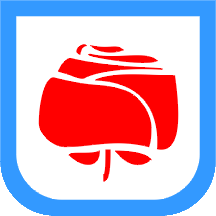 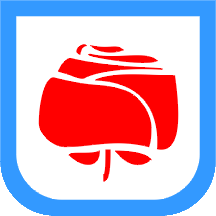 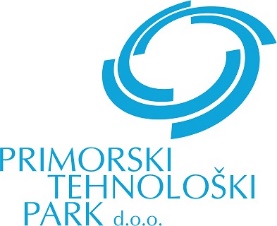 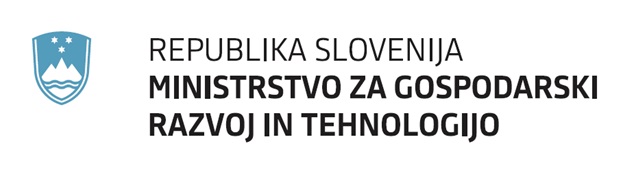 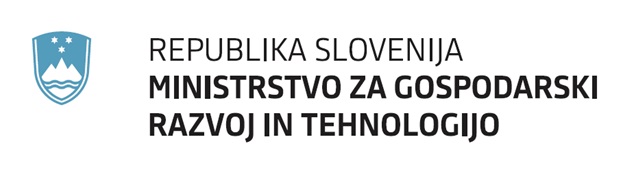 SPIRIT Slovenija, javna agencija		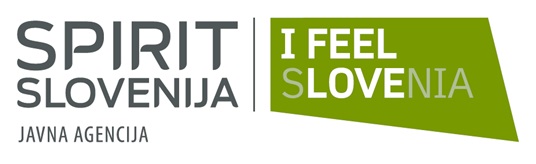 KRATEK FILM z utrinki izvedbe prvega vikenda podjetnosti za učitelje – 2015Preberite: Prvi startup vikend za šolnike v Sloveniji požel val navdušenja med udeleženciVPRAŠANJA IN ODGOVORIAli za udeležbo na delavnici dobim kakšno potrdilo?Po delavnici dobite potrdilo o profesionalnem strokovnem usposabljanju delavcev v vzgoji in izobraževanju, ki se vrednoti z ustreznim številom točk glede na časovno trajanje programa. Ker delavnica traja več kot 24 ur, prejmete 1,5 točke. Potrdilo bo izdal organizator Spirit Slovenija, javna agencija v sodelovanju s Primorskim tehnološkim parkom d.o.o..Ali lahko ure, opravljene na startup vikendu, prikažem kot svoj doprinos v svoji šoli?Odvisno od šole. Nekatere šole bodo to vsekakor priznale.Ali si moramo spanje organizirati sami?Če niste iz Nove Gorice ali okolice, priporočamo, da si kje v bližini prizorišča rezervirate kako sobo.Kje lahko parkiramo avto?Brezplačno parkirišče je na Ulici Gradnikove brigade ali na Vojkovi cesti. 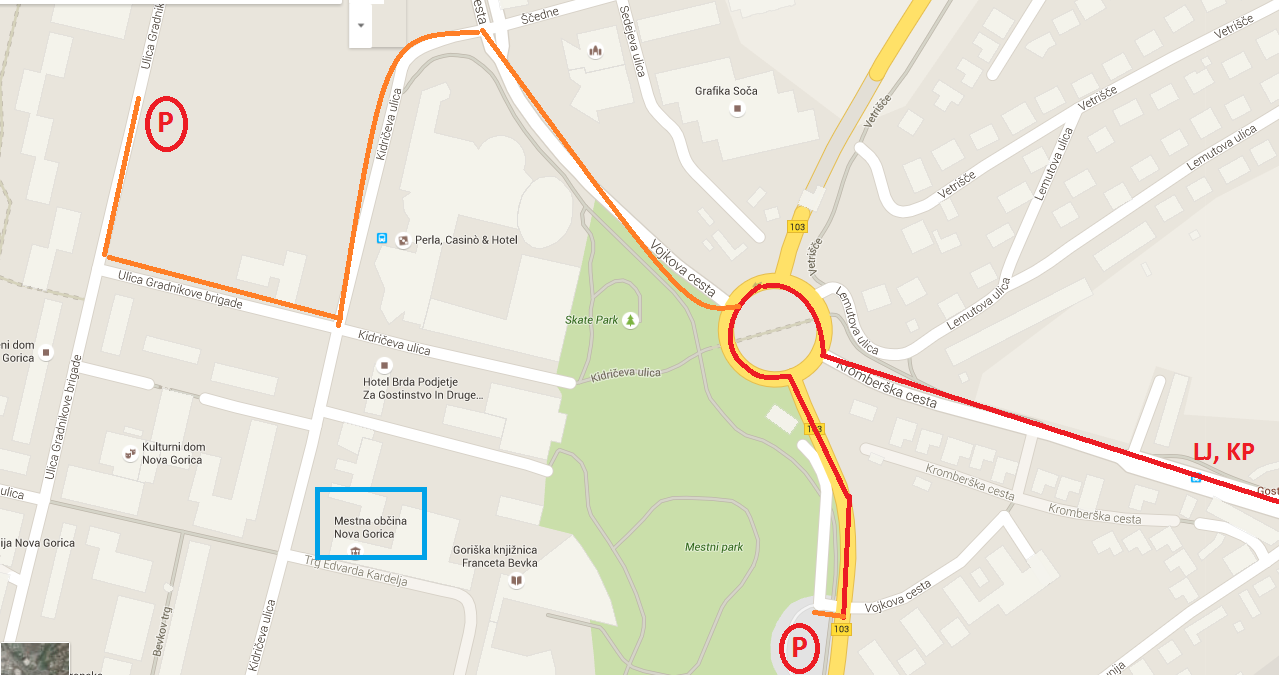 